Официально опубликовано в газете «Красносулинский Вестник»                     от «___» _______ 2021 года № _____РОСТОВСКАЯ ОБЛАСТЬМУНИЦИПАЛЬНОЕ ОБРАЗОВАНИЕ «КОВАЛЕВСКОЕ СЕЛЬСКОЕ ПОСЕЛЕНИЕ»СОБРАНИЕ ДЕПУТАТОВ КОВАЛЕВСКОГО СЕЛЬСКОГО ПОСЕЛЕНИЯРЕШЕНИЕ20.05.2021 г.                              № 146                                            х. ПлатовоО целесообразности изменения границ муниципального образования «Ковалевское сельское поселение»На основании части 4 статьи 12 Федерального закона от 6 октября 2003 года № 131-ФЗ «Об общих принципах организации местного самоуправления в Российской Федерации», статьи 10 Областного закона от 28 декабря 2005 года № 436-ЗС «О местном самоуправлении в Ростовской области», Устава муниципального образования «Ковалевское сельское поселение» в целях описания и утверждения границ муниципального образования «Ковалевское сельское поселение» в соответствии с требованиями градостроительного и земельного законодательства, а также с учетом мнения населения Собрание депутатов Ковалевского сельского поселенияРЕШИЛО:      1. Признать целесообразным изменение границ муниципального образования «Ковалевское сельское поселение» согласно приложению к                   настоящему решению путем:а) включения в состав территории Ковалевского сельского поселения земельного участка площадью 4,41 га из состава территории Комиссаровского сельского поселения;б) передачи из состава территории Ковалевского сельского поселения земельного участка площадью 3,03 га и включения его в состав территории Комиссаровского сельского поселения.2. Настоящее решение вступает в силу со дня его официального опубликования в газете «Красносулинский Вестник»и подлежит размещению на официальном сайте Администрации Ковалевского сельского поселения в информационно-телекоммуникационной сети «Интернет».3. Контроль за исполнением настоящего решения оставляю за собой.Председатель Собрания депутатов -глава Ковалевского сельского поселения                                   А.В. ЖигановПриложение к решению Собрания депутатов Ковалевского сельского поселения от 20.05.2021 № 146 «О целесообразности изменения границ муниципального образования «Ковалевское сельское поселение»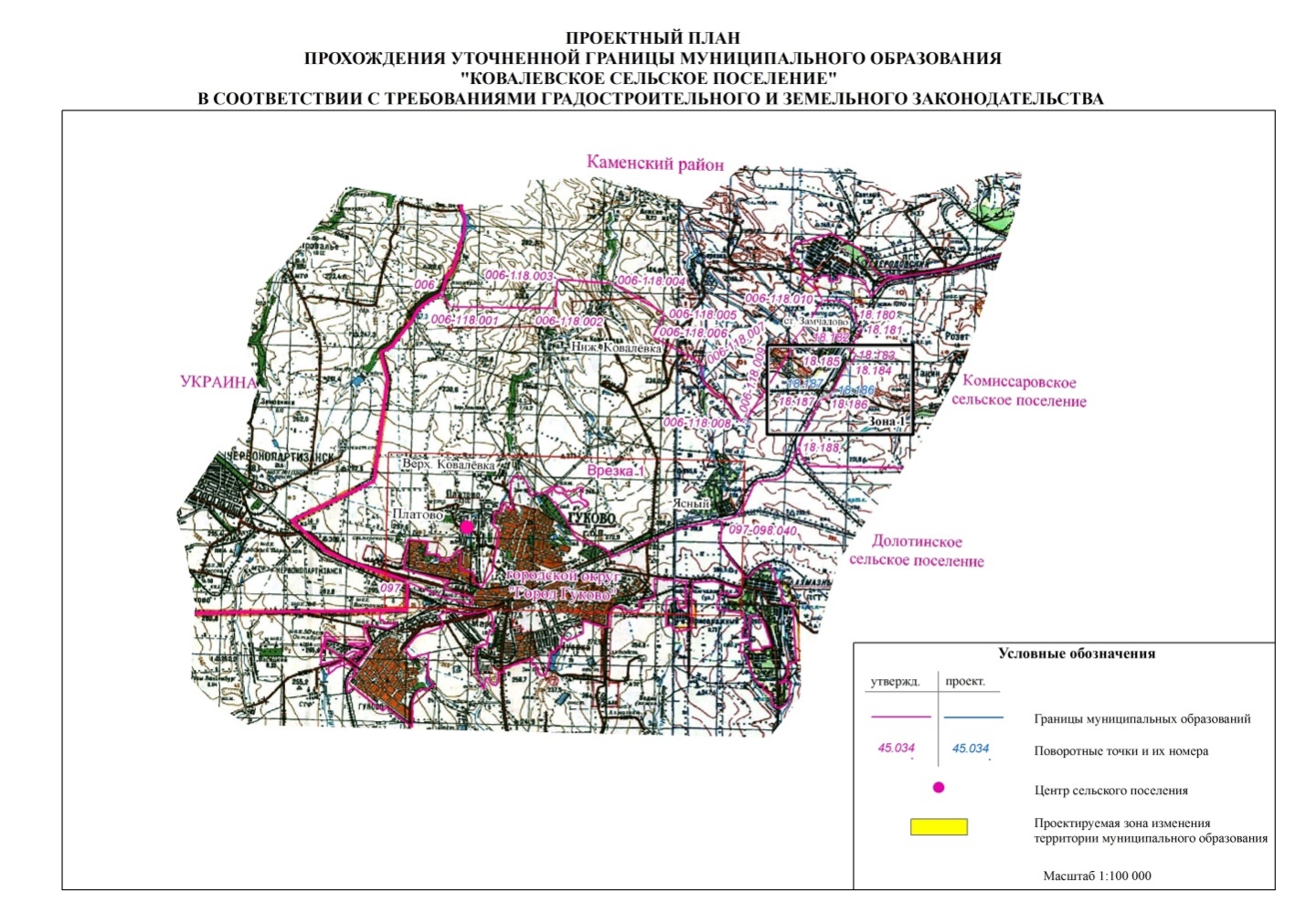 